Pfarrei: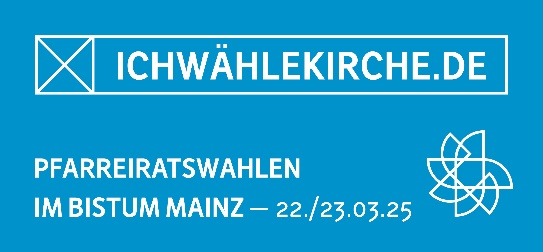 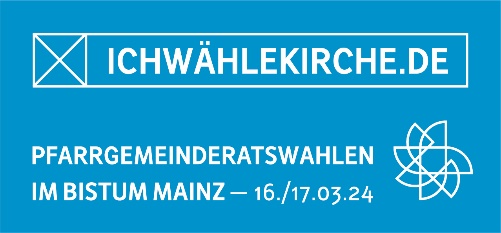 StimmzettelSie können insgesamt bis zu              Kandidat/innen wählen.Hier ankreuzen 	Die Reihenfolge der Kandidat/innen wurde durch das Los bestimmt.NameVornameWohnort